LandSmart® for Vineyards Farm Plan    [ADD FARM/RANCH NAME]Prepared for: _____________________________________Prepared by: ______________________________________Date: ____________________________________________Version 4.0October 2017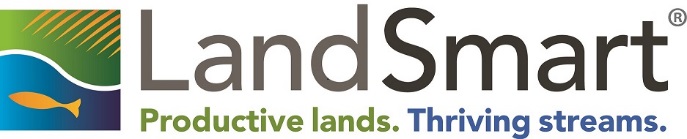 ContentsIntroduction	3Summary Implementation Table	4Property Description	5Operations and Land Use	6(Optional) Existing Plans, Permits & Certifications	7(Optional) Off-site Conditions Outside of Landowner Control	8Vineyard Facility Map Summary	9Managing Agrichemicals	11Agrichemical Handling and Storage	12Pest Management	14Nutrient Sources Used on the Vineyard Facility	16Nutrient and/or Compost Management	16Managing Erosion in Vineyard Blocks and Avenues	19Preventing Erosion and Flow Concentration in Vineyard Blocks and Avenues	20Managing Concentrated Storm Runoff and Sediment Delivery From Hillslope Vineyard Blocks	23Managing Natural Waterways, Ditches, and Spillways	25Managing Erosion and Water Quality in Natural Waterways	25Managing Erosion and Water Quality in Ditches	32Managing Erosion from On-Farm Pond/Basin Spillways	35Roads and Crossings on Hillslope vineyards	37Managing Erosion from Roads	37Data Form R1. Road Stream Crossing Data Form	39Additional Goals, Interests or Concerns	42AppendicesAppendix 1: Photo Monitoring
Appendix 2: Maps
Appendix 3: Reference DocumentsIntroductionThe LandSmart® Farm Plan template has been developed to be consistent with SF Bay Regional Water Quality Control Board Waste Discharge Requirement (WDR), where it applies. The Performance Standards for the WDRs are included throughout the document for easy reference. With additional Sections, this farm plan template may also be used to achieve Napa Green Land (NapaGreen.org) certification or other goals. The template helps you inventory vineyards, roads, and waterways for impacts on water quality. Use the template to document current conservation practices and select additional practices that may be needed to protect water quality and other natural resources and meet Performance Standards of the WDR. The resulting plan is a working document with opportunities to record your decisions and progress towards meeting goals. The template prompts you to develop a photo monitoring plan with which you can document conservation practices, and progress towards goals. These photos, along with records you keep, help you evaluate the impact of conservation practices in your vineyard and, if needed, demonstrate to others the steps you have taken to protect and improve natural resources. Lastly, the plan includes a summary of conservation practices that you currently use and intend to implement in the future.In the case where Resource Conservation District staff have developed the plan, any opinions and/or recommendations generated by the RCD are based on observations and property conditions existing at the time of the original field evaluation. RCD staff are unable to report on, or accurately predict, generally unforeseeable events that may impact the property and recommended actions following completion of farm plan, whether occurring naturally or caused by external forces.LandSmart for Vineyards Reference Guide, available at LandSmart.org, may assist you in completing the worksheets in the Template. The LandSmart program also provides support with water management, project implementation, education, and other land management needs.  If you need assistance to meet agricultural and conservation goals, contact your local Natural Resources Conservation Service (NRCS) or Resource Conservation District (RCD) office.For more information about LandSmart, RCD, NRCS, and watershed concepts, and a guide to navigating the permit process see Chapter 1 of the Resource Guide (LandSmart.org). Contact InformationSUMMARY IMPLEMENTATION TABLEBackground: By tracking changes in land use and implementation of conservation or beneficial management practices (BMPs) on your agricultural operation, any water quality changes that may occur due to implementing practices are documented. Monitoring water quality changes can help to attribute those changes to implementation of practices or to other confounding factors such as regional geology or a source upslope or upstream of the operation.Use this table to track implementation of actions that you identified in farm plan sections that follow. List additional conservation practices not identified in plan chapters but that are part of your management goals for the property at the end.  Property Description Operations and Land Use(OPTIONAL) Existing Plans, Permits & CertificationsNOTE: The information in the table below may be helpful in developing your Farm Plan. The information is not required for compliance with WDRs.(Optional) Off-site Conditions Outside of Landowner ControlUpslope and/or upstream land uses or conditions within the watershed that are out of your control and may influence your ability to implement conservation practices to control erosion, reduce sediment delivery, or otherwise protect water quality on your property. Vineyard Facility Map SummaryMap all items in the table below that exist on the property and indicate in the table when the task is complete and on which map item is mapped. Note, each item does not need a separate map. Maps should be prepared on a topographic map, aerial photograph, or Google Earth image (minimum 1:6,000 scale). More than one map may be used to display information in your plan. A more detailed map (1:2,400 scale) may be needed to accurately depict stream channels, riparian corridors, or other small scale features. Each map should have a legend and should clearly display the features identified in your Farm Plan. You may include (or reference) existing maps (e. g. maps affiliated with Erosion Control Plans) or generate new maps in the planning process.See Chapter 3 of the Reference Guide for further information on map scale, map symbols, and other information that may be helpful. If you need assistance with mapping, NRCS and/or RCD staff is available to assist you.Managing AgrichemicalsBackground: Agrichemicals (organic or synthetic; nutrients or pesticides including herbicides and sulfur) that move from the site of application into surface water and other unintended places, can affect water quality by negatively impacting human, animal or non-target organism health. Nutrient sources associated with agricultural production practices may include organic and inorganic fertilizers, biodegraded crop residues, and agricultural wastes (grape pomace and waste directly generated by animals). Wind and water erosion of soil or aerial drift from agrichemical applications may contribute to pesticide movement away from the target area. Agrichemicals may enter surface waters during overland runoff and tile drainage either as water-soluble residuals or adsorbed to sediments. Nutrients from these sources become pollutants when they are transported off-site into nearby streams and lakes or percolate in excessive amounts into groundwater. Nitrates and phosphates in surface water bodies contribute to increases in aquatic plants and algal blooms that deplete dissolved oxygen and impact aquatic organisms. Resources: Chapter 4, Resource Guide. Includes details of BMPs, beneficial insects, instructions for building bird and bat houses, practices for treating common diseases/pests.Purpose: Identify practices, currently in use or intended for implementation, to ensure that agrichemicals (fertilizers, soil nutrients, compost and pesticides) are stored, mixed and applied in a manner consistent with all applicable regulations, including those required by the California Department of Pesticide Regulation (DPR) and the County Agricultural Commissioner, and in a manner that prevents excess agrichemicals from reaching surface and groundwater.SF Bay Regional Water Quality Control Board General WDRs for Napa River and Sonoma Creek - Performance Standards: 1) IPM program (UC Statewide IPM Program 2015) shall be developed and implemented and effective practices implemented to avoid mixing, storing, applying near wells and surface waters or in a way that could contribute to water toxicity. 2) BMPs for nutrient application shall be implemented such that discharges do not contribute to violation of water quality standardsAgrichemical Handling and StorageA1. Agrichemicals are stored properly (per the label) on-site. Yes (Indicate on map where agrichemicals are stored) No (Implement practice # 2, listed in Table A1 below, consult a professional if needed)    Agrichemicals are not stored on-site.
A2. Agrichemical mixing, loading, and rinsing are conducted in an area where agrichemicals do not have the potential to runoff into a well or waterway, if spillage occurs. Yes (Indicate on map where agrichemicals are mixed, loaded, and rinsed) No (Consider practices # 3 through 6, listed in Table A1 below)      No mixing, loading, or rinsing on-site.A3. Agrichemicals handled away from the primary mixing area are mixed, loaded and rinsed away from aquatic habitat and wells. Yes (Indicate on map where agrichemicals are mixed, loaded, and rinsed) No (Consider practices # 3 through 6, listed in Table A1 below)   Agrichemicals are not mixed, loaded, and rinsed on-site. Not ApplicableA4. Employees are trained in the safe handling of agrichemicals. Yes (Describe how often and source of training) No (Consider practices # 3 through 6, listed in Table A1 below) 
Table A1: Conservation Practices for Agrichemical Handling and StorageThe following table provides management practices that are intended to protect water quality. Selection of practices must be done on a site-specific basis. NRCS Practice Titles are provided for your reference and you may contact your local NRCS or RCD field office for technical or financial assistance. See Chapter 4 of the Reference Guide for information on these conservation practices.Pest ManagementA5. The facility operates under a current Pesticide Use Permit filed with the County Agricultural Commissioner. Yes (List your permit number)			 No (Implement practice # 2 listed in Table A2 below. Consult a professional if needed)                 No pesticides are used at the facility.
A6. UC-IPM guidelines are followed (http://www.ipm.ucdavis.edu/PMG/selectnewpest.grapes.html) Yes (Briefly describe IPM practices in use)	   Some (Briefly describe IPM practices in use)   No (Consider practices # 3 through 6, listed in Table A2 below)          A7. Alternative, non-chemical pest control methods are used when and where practical. Yes (Briefly describe your pest control methods)		   No (Consider practices # 10, 11 and 12 in Table A2 below)               A8. Pesticides and herbicides with the least toxicity are utilized whenever possible. Pesticides considered of highest concern are: pendimethalin, pyraclostrobin, trifloxystrobin, oxyfluorfen, cyprodinil, triflumizole, and imidacloprid. Yes (List typical pesticides and herbicides used)		   No (Consider practices # 6 in Table A2 below)Additional Requirement: If interested in Napa Green Land Certification, append Pesticide Use Reports provided to County Agricultural Commissioner’s Office from past year to document usage.Table A2: Conservation Practices for Pest Management The following table provides management practices that are intended to protect water quality. Selection of practices must be done on a site-specific basis. NRCS Practice Titles are provided for your reference and you may contact your local NRCS or RCD field office for technical and/or possible financial assistance. See Chapter 4 of the Reference Guide for information on these conservation practices.Nutrient Sources Used on the Vineyard FacilityCheck all that apply: Synthetic Fertilizer		   Organic Fertilizer                          Compost (vegetative)            Green Manure (nitrogen fixing) Cover Crop Animal Manure (Is it composted? Yes    No) Grape Pomace (Is it composted? Yes    No) OtherNutrient and/or Compost ManagementA9. Fertilizer amount and application timing is prescribed based on crop needs, identified by field inspection and/or testing. (Note testing date, if performed). Yes (Describe method(s) of inspection and/or testing)		   No (Consider practices # 1 through 7, listed in Table A3 below)           A10. Fertilizer(s) are applied and timed to reduce runoff and leaching. Yes (Describe timing of application)		  No (Consider practices # 6 and 7, listed in Table A3 below)                 A11. Fertilizer(s) are applied with calibrated equipment. Yes (Describe how often equipment is calibrated)		   No (Consider practice #8, listed in Table A3 below)        A12. On-site composting takes place on a containment facility that collects any leachate. Yes (Identify location of the composting containment facility on a map and describe below) 		   No (Consider practice # 9, listed in Table A3 below)         No on-site composting          A13. Compost is monitored to reach temperatures necessary to eliminate pathogens (131°F for a minimum of 3 days enclosed or 15 days if windrowed). Yes	   No (Consider practice # 10, listed in Table A3 below)    No on-site composting          Table A3: Conservation Practices for Nutrient Sources and Application Rates & TimingThe following table provides an assortment of management practices that are intended to protect water quality. Selection of practices must be done on a site-specific basis. NRCS Practice Titles are provided for your reference; contact your local NRCS or RCD field office for technical or possible financial assistance. See Chapter 4 of the Reference Guide for information on these conservation practices.Managing Erosion in Vineyard Blocks and AvenuesBackground: When soil erodes and excessive amounts of sediment enters waterways, water quality is impacted. In areas with ground disturbance, erosion rates can be relatively high and, hence, contribute significant amounts of sediment to water bodies. The risk of soil erosion increases according to slope, soil type, and precipitation rates and timing. Vineyards on slopes over 5% must pay particular attention to erosion control practices. Practices to reduce the risk of erosion generally aim to slow the rate of water running off of the land, spread water across the land, and allow for water to sink or percolate into the soil (i.e., Slow It, Spread It, Sink It). When possible, safely dispersing water across the land is preferable to concentrating it into a lined waterway or pipeline.References: Chapter 5, Reference Guide. Includes details about soil erosion and sedimentation, soil quality, and BMPs to manage erosion. Purpose: Identify current and planned practices to protect soil from erosion (slow and spread storm runoff), attenuate significant storm runoff flows, promote on-site water infiltration (sinking storm runoff), prevent excessive rates of sediment delivery to receiving waters, and reduce the impacts of storm runoff from the vineyard floor.SF Bay Regional Water Quality Control Board General WDRs for Napa River and Sonoma Creek - Performance Standards:1) In the farm area, soil loss rate is less than or equal to tolerable soil loss rate (t). The tolerable soil loss rate is as defined by the USDA Soil Conservation Service (1994).2) For existing hillslope vineyards, runoff shall not contribute to downstream increases in bed and/or bank erosion. Hillslope vineyard is defined by grapes planted on an average slope > 5%.3) For new hillslope vineyards, peak storm runoff in 2, 10, 50, 100-year rainfall events (24 hour) shall not be great than pre development. Runoff shall not contribute to downstream increases in bed and bank erosion. Hillslope vineyard is defined by grapes planted on an average slope > 5%.
Preventing Erosion and Flow Concentration in Vineyard Blocks and AvenuesV1. Vineyard blocks are covered by a fully implemented County-Approved Erosion Control Plan (ECP). All Blocks (List all active ECPs) Some Blocks (List all active ECPs and use appropriate ECP practices in all blocks, including those not covered by an ECP) No Blocks (If slopes are over 5% or if there is erosion, consider practice # 1, listed in Table V1 below)     NA, a County ECP is not required.V2. Mulch and/or vegetative cover is maintained in vineyard blocks (between vine rows) during rainy months. Recommended photo monitoring point. All Blocks (Describe your current practice(s)) Some Blocks (Describe your current practice(s). Consider a combination of practices # 2 through 12, listed in Table V1 below) No Blocks (Consider a combination of practices # 2 through 12, listed in Table V1 below)   V3. Vegetative cover is allowed to grow under the vine row during raining months. Recommended photo monitoring point. Yes	(Describe your current practice(s)) No (Consider practices # 5 through 8 listed in Table V1 below)	     V4. Under-the-vine spray widths are minimized to cover a maximum of 20-25% of the total vineyard ground surface (ex. With 8ft spacing, no more than 2ft spray width). Recommended photo monitoring point. Yes	(Describe your current practice(s)) No (Consider practices # 5 through 8 listed in Table V1 below) Not Applicable (no herbicides applied)V5. Mulch and/or vegetative cover is maintained on unsurfaced vineyard avenues during rainy months. Recommended photo monitoring point. All avenues	(Describe your current practice(s)) Some avenues (Describe current practice(s). Consider practices # 4, 9 – 14 listed in Table V1 below)	   No avenues (Consider practices # 4, 9 through 14, listed in Table V1 below)   V6. There are no signs of rills or gullies in the vineyard.   Yes	 No (Describe any problem areas and consider practices in Table V1)V7. Vineyard blocks and avenues are inspected before and after major storm events and problem areas are treated. All Blocks (Describe any frequently recurring problem areas) 	 Some Blocks (Describe any frequently recurring problem areas. Implement practice # 17 and consider all practices listed in Table V1 below) No Blocks (Implement practice # 17 and consider all practices listed in Table V1 below)   V8. Emergency erosion control materials are readily available. Yes (Describe where they are located)		   No (Practice # 18, listed in Table V1 below is suggested)   V9. Field staff are trained in proper use of erosion control materials. Yes (Describe training program) No (Practice #19, listed in Table V1 below is suggested)Table V1: Conservation Practices to Reduce Soil Erosion and Runoff Concentration on the VineyardThe following table provides an assortment of management practices that are intended to protect water quality. Selection of practices must be done on a site-specific basis. NRCS Practice Titles are provided for your reference and you may contact your local NRCS or RCD field office for technical or financial assistance. See Chapter 5 of the Reference Guide for information on these conservation practices.Managing Concentrated Storm Runoff and Sediment Delivery From Hillslope Vineyard BlocksV10. Runoff within the vineyard is primarily dispersed as sheet flow. No drainage system (diversion ditch(s), drop inlets, tile drains, etc.) exists within the vineyard block(s). Yes, all blocks. Skip to question V12 (Describe any modeling that was done, and dispersal/infiltration methods) Yes, some blocks (Describe which blocks, modeling, and dispersal/infiltration methods. Consider practices # 1 through 7 and #11, listed in Table V2 below for areas with drainage systems) No (Consider practices # 1 through 7 and #11, listed in Table V2 below)V11. Runoff in vineyard blocks is collected into a drainage system that has been modeled to not increase peak flows. Recommended photo monitoring point to show condition of outlet(s). Yes, all blocks (Describe modeling used, map drainage features, or reference your ECP)  Yes, in some blocks (Describe modeling used, map drainage features, or reference your ECP and Consider practices # 2 through 9 and # 11 through 13, listed in Table V2 below for un-modeled blocks) No (Consider practices # 2 through 9 and # 11, listed in Table V2 below)   V12. Runoff from the vineyard blocks is collected into a drainage system. Concentrated flow is conveyed in a way that is not causing erosion. Recommended photo monitoring point to show stability of areas below outlet(s). Yes, all blocks (Map drainage features or reference your ECP)  Yes, in some blocks (Map drainage features or reference your ECP) No (Consider practices # 2 through 9 and # 11 through 13, listed in Table V2 below)Table V2: Conservation Practices to Slow and Remove Sediment from Concentrated Runoff From the VineyardThe following table provides an assortment of management practices that are intended to protect water quality. Selection of practices must be done on a site-specific basis. NRCS Practice Titles are provided for your reference and you may contact your local NRCS or RCD field office for technical or financial assistance. See Chapter 5 of the Reference Guide for information on these conservation practices.Managing Natural Waterways, Ditches, and SpillwaysBackground: Waterways, channels, streams, swales, and ditches act as a conduit from upstream to downstream areas and they are sensitive to land use activities and practices. Healthy riparian zones and/or adequate space between land use activities and waterways may provide a number of environmental benefits and may protect streambanks from erosion. Riparian areas also buffer waterways from the effects of potential nutrient, pesticide, pathogen and sediment runoff.Reference: Chapter 6, Reference Guide Purpose: Describe the condition of natural stream channels, riparian areas, and human-made waterways (ditches and pond/basin spillways) on the property including the rate of bed and/or bank erosion, channel incision, head-cutting, and the condition of human-made structures in the channel. Describe the conservation practices being implemented to protect waterways from water quality degradation.SF Bay Regional Water Quality Control Board General WDRs for Napa River and Sonoma Creek - Performance Standards: No Performance StandardsTo be eligible for Tier 1 Status, stream habitats shall be fully protected along unconfined alluvial reaches.Managing Erosion and Water Quality in Natural WaterwaysW1. Mark the type(s) of waterways on the property that are on or adjacent to the vineyard facility (mark all that are present): Natural (Complete questions W2 and W3 through W6. Complete Table W1.) Ditches (Complete Questions W2 and W7. Complete Table W2.)	   Spillways (Complete Questions W2 and W8 through W11. Complete Table W3.)     No Waterways (You do not have to complete this section of the LandSmart Plan.)W2. List any waterways on the property that regularly or sometimes flow out of their banks and flood causing erosion and/or other problems.
W3. Vineyard blocks are set back from waterways by the minimum distance required by County regulations (or greater). Yes	  Some blocks (Consider practice #9, listed in Table W1 below)	   No (Consider practice #9, listed in Table W1 below)      W4. Are there ‘unconfined alluvial channel reaches’ on the vineyard property? Unconfined alluvial channels reaches are where the valley width is greater than four-times the bankfull channel width. Examples include a) almost the entire length of the Napa River and Sonoma Creek; and b) also along their tributaries where they exit canyons to traverse alluvial fans or valleys. Yes. Continue to questions W5 and W6. No. Skip to W8.W5. Is the property implementing active and/or passive restoration measures through participation in a reach-based habitat enhancement project that enhances width and complexity of riparian habitat?  Yes  NoW6. Is the property implementing active and/or passive restoration measures through Farm Plan implementation?  Yes  NoW7. On average, all vineyard avenues, roads, and rows are set back from unconfined alluvial channels ≥ 1.5 times the bankfull width (setbacks are measured from top of bank)? Yes (Describe set back ranges below) Some blocks (Consider practice #9, listed in Table W1 below) No (Consider practice #9, listed in Table W1 below)W8. All agricultural supplies (heaters, trellis parts, irrigation supplies, machinery, etc.) are stored outside of the required waterway setback during winter months. Yes		 No (Consider practice #10, listed in Table W1 below)      W5.  Complete this data form for all moderately confined and unconfined waterways on or adjacent to the Vineyard facility. If major streams have widely varying characteristics, break the stream out into reaches with consistent characteristics. Make additional copies if all waterways do not fit on one form.W5. (Continued) Complete this data form for each natural waterway. If you broke streams out into reaches above, use the same reaches hereTable W1: Conservation Practices to Reduce Erosion in Natural WaterwaysThe following table provides an assortment of management practices that are intended to protect water quality. Selection of practices must be done on a site-specific basis. NRCS Practice Titles are provided for your reference and you may contact your local NRCS or RCD field office for technical or possible financial assistance. See Chapter 6 of the Reference Guide for information on these conservation practices. Managing Erosion and Water Quality in Ditches W6. Complete this inventory for ditches. If the ditch has widely varying characteristics, break it out into reaches with consistent characteristics. Make additional copies if all ditches do not fit on one form.Table W2: Conservation Practices to Reduce Erosion and Manage Stability and Conveyance in DitchesThe following table provides an assortment of management practices that are intended to protect water quality. Selection of practices must be done on a site-specific basis. NRCS Practice Titles are provided for your reference and you may contact your local NRCS or RCD field office for technical or possible financial assistance. See Chapter 6 of the Reference Guide for information on these conservation practices.Managing Erosion from On-Farm Pond/Basin SpillwaysW8. Open channel spillways are stable (not eroding) and/or properly armored to prevent erosion. Yes (Briefly describe condition of spillway and how spillway is managed) No (Consider practices # 1 through 5, listed in Table W3 below)	 Not applicable, no open spillwaysW9. Piped and open channel spillways from on-farm ponds are adequately sized to handle expected pond overflow volume. Yes (Describe sizing and condition of piped spillway and outlet) Some spillways (Consider practices # 3, 6 and 7, listed in Table W3 below) 	 No spillways (Consider practices # 3, 6 and 7, listed in Table W3 below)     W10.The alignments of spillway outlets, both piped and open channel, are in line with the downstream waterway (i.e., flow from the spillway enters the waterway in-line with flow of the waterway). Yes  Some spillways (Consider practice # 8, listed in Table W3 below)      No spillways (Consider practice # 8, listed in Table W3 below)      Not ApplicableW11. Spillways, pipe and open channel, from on-farm ponds have energy dissipaters prior to re-entering the downstream waterway. Yes (Describe energy dissipater and its condition) Some spillways (Consider practices # 5 through 7, listed in Table W3 below) No spillways (Consider practices # 5 through 7, listed in Table W3 below) Not ApplicableTable W3: Conservation Practices to Reduce Erosion and Manage Stability and Conveyance in On-farm Pond/Basin SpillwaysThe following table provides an assortment of management practices that are intended to protect water quality. Selection of practices must be done on a site-specific basis. NRCS Practice Titles are provided for your reference and you may contact your local NRCS or RCD field office for technical or possible financial assistance. See Chapter 6 of the Reference Guide for information on these conservation practices.Roads and Crossings on Hillslope vineyardsBackground: Roads that drain toward waterways can be major contributors of sediment. Roads must be safe to travel while having a minimal effect on waterways in the watershed. Practices to address erosion from roads aim to reduce the concentration of flow from roads, slowing the rate of water running off the land and discharging accumulated waters more frequently to areas away from waterways.Reference: Chapter 7, Reference Guide Purpose: To identify practices, currently in use and intended for implementation, to slow, spread and sink runoff from roads, particularly unpaved roads. Identify priority road reaches that may discharge directly to waterways so that no more than 25% of roads on parcels with hillslope vineyards are connected.SF Bay Regional Water Quality Control Board General WDRs for Napa River and Sonoma Creek - Performance Standards: 1) For existing unpaved roads on parcels with hillslope vineyards, culvert inlets have low plug potential. Hillslope vineyard is defined by grapes planted on an average slope > 5%.2) For existing unpaved roads on parcels with hillslope vineyards, critical dips are installed at culverted crossings with diversion potential3) For existing unpaved roads on parcels with hillslope vineyards, 25% or less than total unpaved road length is hydrologically connected4) For new roads on parcels with hillslope vineyards, all unpaved and paved roads shall be storm-proofedManaging Erosion from RoadsR1. Roads on the vineyard property cross waterways. Yes. Please map the locations. For unpaved roads, complete the Road Data Form for each crossing. Make additional copies of the data form as needed. Consider practices in Table R1 & R2, as appropriate. No. You are done with this section. As stated in the ‘Vineyard Facility Map Summary’ section, all roads on property still need to be mapped and their surface type (paved or unpaved) identified.R2. For all road lengths that potentially drain to a crossing, have treatments been implemented to ensure that drainage does not directly enter the waterway? (This question relates to achieving Performance Standard 3, as described in the introduction to this section.) Yes No (Consider practices 1 – 8 in Table R2)
R3. Along unpaved roads, culverted stream crossings have low plug potential (i.e. adequate culvert size, installed at stream grade, and/or trash rank installed)? All culverted stream crossings Some culverted stream crossings (Consider practices 3 & 4 in Table R1) None (Consider practices 3 & 4 in Table R1)
R4. Along unpaved roads, all culverted stream crossings have low diversion potential (i.e. water prevented from diverting from natural channel/flow direction, if culvert is plugged or overtopped)? All culverted stream crossings Some culverted stream crossings (Consider practices 5 & 6 in Table R1) None (Consider practices 5 & 6 in Table R1)
The following question is not required by the Water Board but may be helpful in assessing your road system:
R5. All roads on the property are necessary and utilized. Yes  No (Consider practice #14 in Table R1 and practice #6 &7 in Table R2)Data Form R1. Road Crossing Data FormComplete this data form for each place that roads cross a waterway. Refer to instructions and definitions in the Resource Manual. As applicable consider treatment options provided and complete Conservation Practice Tables R1 and R2. Table R1: Treatment Options to Reduce Erosion and Manage Stability at Stream CrossingsThe following table provides an assortment of management practices that are intended to protect water quality. Selection of practices must be done on a site-specific basis. NRCS Practice Titles are provided for your reference and you may contact your local NRCS or RCD field office for technical or possible financial assistance. See chapter 7 of the reference guide for information on these conservation practices. Table R2: Treatment Options to Reduce Erosion from Road SurfacesThe following table provides an assortment of management practices that are intended to protect water quality. Selection of practices must be done on a site-specific basis. NRCS Practice Titles are provided for your reference and you may contact your local NRCS or RCD field office for technical or possible financial assistance. See chapter 7 of the reference guide for information on these conservation practices.Additional Goals, Interests or ConcernsPlease describe any other natural resource-related goals, interests or concerns identified during the planning process but not otherwise noted in this plan.APPENDIX 1: PHOTOGRAPHSPhoto MonitoringSelect monitoring sites to show 1) winter readiness, 2) annual maintenance and practice implementation, 3) condition of outfall (discharge) points and associated receiving waters, and 4) other areas of interest (e.g., areas of erosion, invasive vegetation, etc.). Map and number monitoring locations. Use this table to document visual monitoring/inspection and record notes and any actions needed/ taken. Take photos annually during winter and keep photos with Farm Plan; photos should be available for reference.PHOTOS:Recommended format:CAPTION (Photo ID, Date Taken, & Description)APPENDIX 2: MAPSAPPENDIX 3: REFERENCE DOCUMENTSNRCS Napa Field Office: 707-252-4189Napa County RCD: 707-252-4189NRCS Petaluma Field Office: 707-794-1242Sonoma RCD : 707-569-1448Mendocino County RCD: 707-462-3664Gold Ridge RCD: 707-823-5244Plan SectionPracticeNRCS Practice StandardLocation (show on map if possible)Date (Implemented and/or Maintained)Details/Notes (include reference to photos)Vineyard Facility Location (See Chapter 2 of the Reference Guide for more information)Vineyard Facility Location (See Chapter 2 of the Reference Guide for more information)Vineyard Facility Location (See Chapter 2 of the Reference Guide for more information)Vineyard Facility Location (See Chapter 2 of the Reference Guide for more information)Vineyard Facility Location (See Chapter 2 of the Reference Guide for more information)Vineyard Facility Location (See Chapter 2 of the Reference Guide for more information)Vineyard Facility Location (See Chapter 2 of the Reference Guide for more information)    Vineyard Facility NameFacility AddressCity, State & Zip CodeCountyCountyAssessor’s Parcel Number(s) ≥5 acres*Assessor’s Parcel Number(s) < 5 acresWatershed and Sub-watershed* Only parcels with ≥5 acres of vineyard are subject to WDR* Only parcels with ≥5 acres of vineyard are subject to WDR* Only parcels with ≥5 acres of vineyard are subject to WDR* Only parcels with ≥5 acres of vineyard are subject to WDR* Only parcels with ≥5 acres of vineyard are subject to WDRPlan PreparerName of Plan PreparerPlan Date: Plan Date: Preparer’s AffiliationPlan Sections Prepared: All         Some (specify below)List Sections:  All         Some (specify below)List Sections:  All         Some (specify below)List Sections:  All         Some (specify below)List Sections:  All         Some (specify below)List Sections:  All         Some (specify below)List Sections: EmailPhone: Phone: Phone: Fax: Fax: Owner/Lessee (if different from above)Owner/Lessee (if different from above)Name(s)Mailing AddressCity, State & Zip CodePhone (hm)Phone (hm)Phone (hm)EmailPhone (cell)Phone (cell)Phone (cell)Land/Vineyard Manager (if different from above)Land/Vineyard Manager (if different from above)Land/Vineyard Manager (if different from above)Land/Vineyard Manager (if different from above)Land/Vineyard Manager (if different from above)Name(s)Mailing AddressCity, State & Zip CodePhone (hm)Phone (hm)Phone (hm)EmailPhone (cell)Phone (cell)Phone (cell)Technical Assistance Advisors (if applicable)Technical Assistance Advisors (if applicable)Name(s)Mailing AddressCity, State & Zip CodePhone (hm)Phone (hm)Phone (hm)EmailPhone (cell)Phone (cell)Phone (cell)Land Use ActivityArea/LengthArea/LengthNotesVineyard Blocks and AvenuesAcresGrazing/RangelandAcresGrape Processing FacilitiesAcresRoads (paved)Feet/ MilesRoads (unpaved)Feet/ MilesOther paved areas and buildingsAcresForest/Woodland/ChaparralAcresOpen Space/Fallow/UndevelopedAcresReservoir/Pond (footprint)AcresStream/River/Creek/Riparian (delineated as blue-line on USGS topographic maps)Feet/ MilesStream/River/Creek/Riparian (not delineated as blue-line on USGS topographic maps)Feet/ MilesDrainage Ditch/CanalFeet/ MilesOther Vineyard/Farming FacilitiesAcresOther Land usesAcresPlan TypePlan/ Permit Year Plan/ Permit Area (ac)Plan/Permit Number(s) and/or Notes (including status, e.g. permit pending/final or certification pending/complete)Napa County Erosion Control PlanSonoma County Erosion Control Plan (VESCO)NRCS Conservation PlanFire Management PlanGrazing/Rangeland Management PlanGrazing Lands Water Quality Plan Organic Certification (indicate if in transition)Timber Harvest Management PlanNapa Green Land/Fish Friendly Farming CertificationThe Code of Sustainable Winegrowing (note if Self-Assessment or Certified)Industrial Stormwater Permit for WineriesSustainability in Practice (SIP)Engineered pond including water rights (if applicable)Permits for stream-related projects: Department of Fish and Wildlife, Corps of Engineers, etc.Other:Other:Describe any relevant off-site conditions that impact conditions on your property:Mark X if mappedItems Map NumberBoundariesBoundariesBoundariesProperty, plan and parcel boundaries and parcel identifiers (APN)Topography. Identify area with slope <5%, 5-30%, >30% and show contour lines (5-to-40 foot or higher resolution intervals).Existing vineyard block boundaries (indicate slope and block ID and row direction)Areas under consideration for new vineyard development or replantNon-vineyard land uses (grazing, winery, other)Buildings/Facilities – May identify total footprint of buildings in lieu of labeling eachBuildings/Facilities – May identify total footprint of buildings in lieu of labeling eachBuildings/Facilities – May identify total footprint of buildings in lieu of labeling eachBarns/shops/outbuildings/greenhousesAgrichemical (pesticide/fertilizer/petroleum) handling site(s) Agrichemical (pesticide/fertilizer/petroleum) storage facility(s)Winery/post-harvest handling/storage facility(s)Equipment yards and/or staging areasOther:Vineyard: Soils, Erosion Control, Management & Structures – Give each feature/area a name/number for easy reference.Vineyard: Soils, Erosion Control, Management & Structures – Give each feature/area a name/number for easy reference.Vineyard: Soils, Erosion Control, Management & Structures – Give each feature/area a name/number for easy reference.Soil type(s) with erosion rating(s) (map from http://websoilsurvey.nrcs.usda.gov)Vineyard drainage (diversion ditches, storm drains, underground outlets with inlets and outlets, and subsurface drainage)Sediment/attenuation/energy dissipation basin(s)Vineyard Avenue(s)Erosion features (i.e. gullies, rills, landslides, mudflows, rock falls)Other:Waterways – Give each feature a name/number for easy reference.Waterways – Give each feature a name/number for easy reference.Waterways – Give each feature a name/number for easy reference.All channels including Class I, II, and III streams and human made waterways (ditches)Spring(s), Seep(s), and Wet Area(s)Reservoir/Pond/lake(s) (indicate pipe or open channel spillway location)Streamflow diversion structuresErosion features in waterways (i.e. streambank erosion, channel erosion)Wells, with notation of their use (agricultural, residential, not in use, other)Other:Roads - Give each road a name and indicate if public, private and/or easements.Roads - Give each road a name and indicate if public, private and/or easements.Roads - Give each road a name and indicate if public, private and/or easements.All roads and road crossings, with road surface type (paved or unpaved) and crossing type delineated (culvert, bridge, ford, etc.)Erosion features associated with roads (i.e. gullies, rills, landslides, mudflows, rock falls)Other:Photo Monitoring Points – Sites you have selected for annual photo monitoring. Give each point a number for easy reference.Photo Monitoring Points – Sites you have selected for annual photo monitoring. Give each point a number for easy reference.Photo Monitoring Points – Sites you have selected for annual photo monitoring. Give each point a number for easy reference.Photo-points to demonstrate winter readiness Photo-points to demonstrate annual maintenance and practice implementation Photo-points to demonstrate condition of discharge points (i.e. outlets, gullies, etc.)Photo-points to demonstrate condition downstream of discharge pointsPhoto-points to track “areas to watch” – e.g. areas with erosion or invasive weeds that you want to track over timeOther: List Maps and Photos Related to Section:DESCRIBE:DESCRIBE:DESCRIBE:DESCRIBE:Conservation PracticeNRCS Practice TitleCurrent PracticeRecommended Practice1. Consult a Professional2. Read agrichemical labels and store them according to directions.3. Use an impervious containment pad for agrichemical handlingAgrichemical Handling Facility (309)4. Provide securable agrichemical handlingAgrichemical Handling Facility (309)5. Move agrichemical handling away from aquatic habitat and wells6. Train employees on safe agrichemical handlingOther:Describe as needed: Describe as needed: Describe as needed: Describe as needed: PracticeNRCS Practice TitleCurrent PracticeRecommended Practice1. Consult a Professional2. Apply pesticides under a Pesticide Use Permit3. UC-IPM: Implement appropriate guidelines for grapesIntegrated Pest Management (595)4. UC-IPM: Scout for pestsIntegrated Pest Management (595)5.UC-IPM: Maintain pest management recordsIntegrated Pest Management (595)6. UC-IPM: Use chemicals that are lowest risk to water qualityIntegrated Pest Management (595)7. Calibrate application equipment (sprayers and injectors) regularly8. Dispose of containers properly9. Train employees per OSHA & MSDS10. Install raptor roosts, owl boxes, and/or bat boxesUpland Wildlife Habitat Management (645)11. Replace Pierce’s Disease host trees & shrubs with native plantsBrush Management (314)Riparian Forest Buffer (391)12. Replace Pierce’s Disease host forbs with native plantsHerbaceous Weed Control (603)Riparian Herbaceous Cover (390)Other: LIST MATERIALS USEDDESCRIBEDESCRIBEDESCRIBEDESCRIBEDESCRIBEPracticesNRCS Practice TitleCurrent PracticeRecommended Practice1. Consult a Professional2. Perform visual or infrared crop assessmentNutrient Management (590)3. Take petiole and/or leaf samples to assess plant nutrient contentNutrient Management (590)4. Collect soil samples to assess available levels of soil nutrientsNutrient Management (590)5. Time fertilizer application to meet crop requirementsNutrient Management (590)6. Time fertilizer application to reduce runoff and leachingNutrient Management (590)7. Apply nutrients  through fertigation (directly to root zone)Nutrient Management (590)8. Calibrate application equipment (fertigation, spreaders) regularlyNutrient Management (590)9. Provide a containment facility or area for compostingComposting Facility (317)10. Monitor compost and ensure that required conditions are metOther:List Maps and Photos Related to Section:ECP File #(s): 					Approval Date(s):  Describe as needed: Describe as needed: Describe as needed: Describe as needed: Describe as needed: Describe as needed: Describe as needed: Describe as needed: Describe as needed: PracticesNRCS Practice TitleCurrent PracticeRecommended Practice1. Consult a Professional2. Plant a non-tilled, permanent vegetative cover crop to minimize soil disturbanceConservation Cover (327)3. Till every other middle (alternate row cultivation) and ensure that disturbed soil is protected during the rainy season. Avoid tilling in the avenue.Cover Crop (340)4. Plant an annually seeded and/or disked cover crop (generally not appropriate for vineyards on slopes >5%)Cover Crop (340)5. Mow (or string-trim) under the vinerowsConservation Cover (327)6. Spot-spray under vinerows using post-emergent product – protect disturbed soils during rainy season7. Apply post-emergent spray in late spring – protect disturbed soils during rainy season8. Mulch under vinerows and/or in middles (between vinerows) to protect disturbed soilsMulching (484)9. Install temporary straw or coir fiber structures to protect vulnerable areasStormwater Runoff Control (570)10. Plant/maintain a vegetative buffer along the block perimeterField Border (386)Conservation Cover (327)Filter Strip (393)11. Plant/maintain a vegetative buffer to filter runoffFilter Strip (393)Vegetated Barrier (601)12. Plant/maintain a vegetative swale to filter runoffGrassed Waterway (412)13. Apply seed and straw mulch to avenues in the fall14. Install and/or maintain waterbars in the avenues in the fall to disperse runoff15. Conduct pre- and post-storm maintenance and monitoring; address erosion concerns as necessary16. Keep emergency erosion control materials readily available17. Provide erosion control trainings for field staffOther:Describe as needed: Describe as needed: Describe as needed: PracticesNRCS Practice TitleCurrent PracticeRecommended Practice1.Consult a Professional2. Plant a vegetative buffer or swale to filter runoffFilter Strip (393) Grassed Waterway (412)Vegetated Barrier (601)3. Install a basin to collect sediment and/or attenuate flowsSediment Basin (350)4. Install a level rock bench or tee spreader to disperse concentrated runoffUnderground Outlet (620)5. Install a diversion ditch – look for opportunities to disperse concentrated flows and ensure that outlet is protectedLined waterway or outlet (468)6. Line an eroding swale or diversion ditch – look for opportunities to disperse concentrated flows and ensure that outlet is protectedLined waterway or outlet (468)7. Install a piped storm drain - – look for opportunities to disperse concentrated flows and ensure that outlet is protectedUnderground outlet (620)8. Install an energy dissipater at pipe/waterway outlet – look for opportunities to disperse concentrated runoff prior to outletLined waterway or outlet (468)9. Install temporary straw or coir structuresStormwater Runoff Control (570)10. Install a rock weir spillway from a sediment basin – look for opportunities to disperse concentrated flowStructure for Water Control (587)11. Set back vineyard upon replant and seed bare areasCritical Area Planting (342)Conservation Cover (327)12. Install a mid-slope runoff conveyance ditch with a protected outletDiversion (362)13. Install drop inlet pipe (storm drain) to convey runoff to a protected or safe outlet locationUnderground Outlet (620)Other:List Maps and Photos Related to Section:List waterways that regularly overflow or note “not applicable”:List waterways that sometimes overflow or note “not applicable”:Describe as needed:Describe as needed:Describe as needed: Describe as needed: Describe as needed: Describe as needed: Waterway ID
As labeled on Map. Break into reaches as needed.Active Channel* Width (ft)
Bank Height(ft)Slope of BanksChannel TypeFlow Regime(during average rain season)Channel Condition
Waterway BottomCheck two boxes that are most appropriateIn-Stream Structures Known to Obstruct Fish Passage?
Yes/No, note location 0-10 11-25 26-50 51+ 0-2 3-6 7-10 11+ Steep (1:1) Moderate (2:1) Gentle (3:1 or less) Unconfined Moderately Confined Confined Year-round Seasonally During & shortly after storms Stable Eroding Widening Deepening Building up Silt and Clay Sand Gravel  (pea to tennis ball) Cobble (tennis to basketball) Boulder (> than a basketball) Bedrock Yes No N/A. No fish bearing streams on property. 0-10 11-25 26-50 51+ 0-2 3-6 7-10 11+ Steep (1:1) Moderate (2:1) Gentle (3:1 or less) Unconfined Moderately Confined Confined Year-round Seasonally During & shortly after storms Stable Eroding Widening Deepening Building up Silt and Clay Sand Gravel   Cobble  Boulder  Bedrock Yes No N/A. No fish bearing streams on property. 0-10 11-25 26-50 51+ 0-2 3-6 7-10 11+ Steep (1:1) Moderate (2:1) Gentle (3:1 or less) Unconfined Moderately Confined Confined Year-round Seasonally During & shortly after storms Stable Eroding Widening Deepening Building up Silt and Clay Sand Gravel   Cobble  Boulder  Bedrock Yes No N/A. No fish bearing streams on property.*Active Channel = width of streambed, containing sediments that are regularly mobilizedIf banks are steep, consider practices # 1, 5, 6 and 9 listed in Table W1 below*When water is present throughout the yearIf channel condition is not stable, consider practices # 1 through 6 and 9 listed in Table W1 belowSilt on the waterway bottom may indicate erosion nearby or upstream. If yes, consider practice # 7 in Table W1 below

See Chapter 6 of the Reference Guide for information on fish passageWaterway ID
As labeled on Map break major streams into reaches as above.Riparian Corridor Width (ft)
Riparian Vegetation 
Riparian Shade Over Waterway
Variety of Native Vegetation? Mix of grasses, forbs, shrubs and trees?
Non-native/ Invasive PlantsIndicate percentage of vegetative cover that is non-native. Seek assistance as needed.In-stream Habitat 
Check the boxes that seem to apply most.Creek Channel Features
Check the boxes that seem to apply most. 0-10 11-25 26-50 50+ Minimal Sparse Moderate Dense Overgrown Not shaded/ sparsely shaded Partially shaded Mostly shaded Yes No 0-25% 25-50% 50-75% 75-100% Large wood Boulders Overhanging roots/banks None of the above N/A. No fish bearing streams on property. Deep pools (>5’) Shallow pools (< 5’) Gravel Bars Riffles (shallow gravel areas where water moves fast) Bends Straight 0-10 11-25 26-50 50+ Minimal Sparse Moderate Dense Overgrown Not shaded/ sparsely shaded Partially shaded Mostly shaded Yes No 0-25% 25-50% 50-75% 75-100% Large wood Boulders Overhanging roots/banks None of the above N/A. No fish bearing streams on property. Deep pools (>5’) Shallow pools (< 5’) Gravel Bars Riffles  Bends Straight 0-10 11-25 26-50 50+ Minimal Sparse Moderate Dense Overgrown Not shaded/ sparsely shaded Partially shaded Mostly shaded Yes No 0-25% 25-50% 50-75% 75-100% Large wood Boulders Overhanging roots/banks None of the above N/A. No fish bearing streams on property. Deep pools (>5’) Shallow pools (< 5’) Gravel Bars Riffles  Bends StraightIf width is less than county required setback, consider practices # 3, 4 and 9 in Table W1 belowIf minimal or sparse, consider practices # 3 and 4 in table W1.If overgrown, consider practice # 2 in Table W1.If riparian shade is sparse or not present, consider practice #3 in Table W1.If no, consider practices # 3 and 4 in Table W1 belowIf non-native plant cover >50%, or if non-natives are a management concern, consider practice # 2 in table W1 belowIf low or none, consider practices # 1 and 8 in Table W1 below. See Chapter 6 of the Reference Guide for information on in-stream habitatSee Chapter 6 of the Reference Guide for information on channel featuresBank Erosion:
Map and note location and dimensions of any significant erosion features and indicate whether erosion is already being treated/managed. If erosion at site is not being addressed, consider practices #1 through 6 and 9 listed in Table W1.Waterway Enhancement:
To the extent possible, please map and note location(s) of non-native plant species. Please also map and note possible fish migration barriers and or areas of the creek or its upper banks that you believe could be enhanced for fish and wildlife species. Other Notes: NRCS Practice TitleCurrent PracticeRecommended Practice1. Consult a Professional2. Remove invasive riparian plants and establish native riparian cover (permit may be required)Restoration & Mgmt. Declining Habitats (643)Weed Control (315) Brush Management (314)3. Establish native riparian trees and shrubsRiparian Forest Buffer (391)4. Establish native riparian grasses and forbsRiparian Herbaceous Cover (390)5. Promote natural restoration (let the bank erode and as it becomes stable encourage native vegetation recruitment)6. Stabilize and protect streambanks through layback, bioengineering, and/or rock installation (permits likely required)Streambank & Shoreline Protection (580)7.Modify instream structures to improve fish passage (permits required)Stream Habitat Improvement & Mgmt. (395)8. Install in-stream structures to enhance habitat (permits required)Stream Habitat Improvement & Mgmt. (395)9. Provide more space to the stream by setting back structures, roads, vines, and other agricultural activities10. Establish a supply yard away from the waterwayOther:DitchDitchDitchAdjacent BufferAdjacent BufferDitch ID 
(As labeled on Map)Width at top of bank (ft)Ditch Condition
Vegetative Cover on Ditch Banks and Bottom
Vegetation Buffer Width (ft)From top of bankVegetation Condition
Minimal, Sparse, Moderate, Full Cover 0-10 11-25 25+ Stable Eroding Widening Deepening Building up None/Minimal Sparse Moderate Full Cover 0-10 11-25 25+ None/Minimal Sparse Moderate Full Cover 0-10 11-25 25+ Stable Eroding Widening Deepening Building up None/Minimal Sparse Moderate Full Cover 0-10 11-25 25+ None/Minimal Sparse Moderate Full Cover 0-10 11-25 25+ Stable Eroding Widening Deepening Building up None/Minimal Sparse Moderate Full Cover 0-10 11-25 25+ None/Minimal Sparse Moderate Full Cover 0-10 11-25 25+ Stable Eroding Widening Deepening Building up None/Minimal Sparse Moderate Full Cover 0-10 11-25 25+ None/Minimal Sparse Moderate Full Cover 0-10 11-25 25+ Stable Eroding Widening Deepening Building up None/Minimal Sparse Moderate Full Cover 0-10 11-25 25+ None/Minimal Sparse Moderate Full CoverIf ditch condition is not stable, consider practices #1 through 6 listed in table W2 below.If vegetative cover is minimal or sparse, consider practices #2 and 6 listed in Table W2 below.If vegetation is not present, or if width is narrower than the ditch itself, consider practice #3 listed in table W2 below.If vegetation is minimal or sparse, consider practice #2 listed in table W2 below. Notes:NRCS Practice TitleCurrent PracticeRecommended Practice1. Consult a Professional2. Establish native grasses and forbsConservation Cover (327)Critical Area Planting (342)3. Provide more space to the ditch by setting back vines4. Line an eroding swale or diversion ditch – seek opportunities to disperse water and ensure that outlet is protected and well maintainedLined Waterway or Outlet (468)5. Install rock check structures to dissipate hydraulic energyStructure for Water Control (587)6. Plant a vegetative filter waterwayGrassed Waterway (412)Other:Describe as needed: Describe as needed: Describe as needed:Describe as needed:PracticesNRCS Practice TitleCurrent PracticeRecommended Practice1. Consult a Professional2. Install a rock weir to control and slow in-channel flowGrade Stabilization Structure (410)3. Widen/enlarge the spillwayPond (378)4. Stabilize the open channel spillwayPond (378)5. Plant a vegetative filter waterwayGrassed Waterway (412)6. Install a rock lined plunge basinStructure for Water Control (587)7. Install an energy dissipater at the spillway outlet to reduce streambank erosion Streambank and Shoreline Protection (580)8. Realign the existing spillway with the downstream waterwayPond (378)Other:List Maps and Photos Related to Section:Describe and list percentage or connected roads:Describe:Describe:ROAD DATA FORM (2017)ROAD DATA FORM (2017)ROAD DATA FORM (2017)ROAD DATA FORM (2017)ROAD DATA FORM (2017)ROAD DATA FORM (2017)ROAD DATA FORM (2017)ROAD DATA FORM (2017)ROAD DATA FORM (2017)GENERALSite #:Date:Date:Map ID/name:Map ID/name:Map ID/name:Site located up-stream of pond/reservoir? Yes     NoSite located up-stream of pond/reservoir? Yes     NoGENERALDoes the site look to be actively eroding? Yes     NoDoes the site look to be actively eroding? Yes     NoDoes the site look to be actively eroding? Yes     NoDoes the site look to be actively eroding? Yes     NoDoes the site look to be actively eroding? Yes     NoPhoto point(s)? Yes     No (If yes, list Photo point ID/names)Photo point(s)? Yes     No (If yes, list Photo point ID/names)Photo point(s)? Yes     No (If yes, list Photo point ID/names)GENERALIs this section of road necessary and utilized? Yes     No (If no see Road Closure (654) options in Table R1 & R2)Is this section of road necessary and utilized? Yes     No (If no see Road Closure (654) options in Table R1 & R2)Is this section of road necessary and utilized? Yes     No (If no see Road Closure (654) options in Table R1 & R2)Is this section of road necessary and utilized? Yes     No (If no see Road Closure (654) options in Table R1 & R2)Is this section of road necessary and utilized? Yes     No (If no see Road Closure (654) options in Table R1 & R2)Site type:(If not a Stream Crossing then skip to ‘Road Drainage’ section)Site type:(If not a Stream Crossing then skip to ‘Road Drainage’ section)Site type:(If not a Stream Crossing then skip to ‘Road Drainage’ section)STREAM CROSSING TYPE (Check one) Bridge  Bottomless Arch or  Box.(If yes, skip to ‘Road Drainage’ section) Bridge  Bottomless Arch or  Box.(If yes, skip to ‘Road Drainage’ section)Culvert ( round or  oval)(If yes, go to ‘Culverted crossing info’ section)Culvert ( round or  oval)(If yes, go to ‘Culverted crossing info’ section)Culvert ( round or  oval)(If yes, go to ‘Culverted crossing info’ section)Wet Crossing ( Ford,  Armored Fill,  Fill, or  Pulled crossing)(If yes, go to ‘Wet crossing’ section)Wet Crossing ( Ford,  Armored Fill,  Fill, or  Pulled crossing)(If yes, go to ‘Wet crossing’ section)Wet Crossing ( Ford,  Armored Fill,  Fill, or  Pulled crossing)(If yes, go to ‘Wet crossing’ section)Culverted Crossing infoTrash deflector above inlet?  Yes     No (If no, see treatment options 3 or 4 in Table R1)Trash deflector above inlet?  Yes     No (If no, see treatment options 3 or 4 in Table R1)Trash deflector above inlet?  Yes     No (If no, see treatment options 3 or 4 in Table R1)Trash deflector above inlet?  Yes     No (If no, see treatment options 3 or 4 in Table R1)Trash deflector above inlet?  Yes     No (If no, see treatment options 3 or 4 in Table R1)Elbow present along length of culvert?  Yes     No (If yes, then do not install trash rack)Elbow present along length of culvert?  Yes     No (If yes, then do not install trash rack)Elbow present along length of culvert?  Yes     No (If yes, then do not install trash rack)Culverted Crossing infoDoes the stream crossing have diversion potential? Yes     No (If yes see treatment options 5 or 6 in Table R1)Does the stream crossing have diversion potential? Yes     No (If yes see treatment options 5 or 6 in Table R1)Does the stream crossing have diversion potential? Yes     No (If yes see treatment options 5 or 6 in Table R1)Does the stream crossing have diversion potential? Yes     No (If yes see treatment options 5 or 6 in Table R1)Does the stream crossing have diversion potential? Yes     No (If yes see treatment options 5 or 6 in Table R1)Is rust/silt line at inlet of culvert greater than half the diameter of the culvert? Yes     No (If yes, see treatment options 9 - 13 in Table R1)Is rust/silt line at inlet of culvert greater than half the diameter of the culvert? Yes     No (If yes, see treatment options 9 - 13 in Table R1)Is rust/silt line at inlet of culvert greater than half the diameter of the culvert? Yes     No (If yes, see treatment options 9 - 13 in Table R1)Culverted Crossing infoIs Inlet of culvert greater than 20% crushed or plugged? Yes     No (If yes, see treatment options 9 - 10 in Table R1)Is Inlet of culvert greater than 20% crushed or plugged? Yes     No (If yes, see treatment options 9 - 10 in Table R1)Is Inlet of culvert greater than 20% crushed or plugged? Yes     No (If yes, see treatment options 9 - 10 in Table R1)Is Inlet of culvert greater than 20% crushed or plugged? Yes     No (If yes, see treatment options 9 - 10 in Table R1)Is Inlet of culvert greater than 20% crushed or plugged? Yes     No (If yes, see treatment options 9 - 10 in Table R1)Is culvert bottom rusted through or separated? Yes     No (If yes, see treatment options 9 – 13 in Table R1)Is culvert bottom rusted through or separated? Yes     No (If yes, see treatment options 9 – 13 in Table R1)Is culvert bottom rusted through or separated? Yes     No (If yes, see treatment options 9 – 13 in Table R1)Wet crossing infoIs crossing dipped wide enough to keep flows within natural stream channel? Yes     No(If no, see treatment option 11 or 13 in Table R1)Is crossing dipped wide enough to keep flows within natural stream channel? Yes     No(If no, see treatment option 11 or 13 in Table R1)Is crossing dipped wide enough to keep flows within natural stream channel? Yes     No(If no, see treatment option 11 or 13 in Table R1)Is crossing dipped wide enough to keep flows within natural stream channel? Yes     No(If no, see treatment option 11 or 13 in Table R1)Is crossing armor (native or placed) adequate to prevent fill material from eroding? Yes     No (If no, see treatment options 7 or 11 in Table R1)Is crossing armor (native or placed) adequate to prevent fill material from eroding? Yes     No (If no, see treatment options 7 or 11 in Table R1)Is crossing armor (native or placed) adequate to prevent fill material from eroding? Yes     No (If no, see treatment options 7 or 11 in Table R1)Is crossing armor (native or placed) adequate to prevent fill material from eroding? Yes     No (If no, see treatment options 7 or 11 in Table R1)ROAD DRAINAGE (to site)Left road/Avenue length(s) draining to site (ft): (If > 150ft see treatments options 3 – 5 in Table R2)Left road/Avenue length(s) draining to site (ft): (If > 150ft see treatments options 3 – 5 in Table R2)Left road/Avenue length(s) draining to site (ft): (If > 150ft see treatments options 3 – 5 in Table R2)Left road/Avenue length(s) draining to site (ft): (If > 150ft see treatments options 3 – 5 in Table R2)Left road/Avenue length(s) draining to site (ft): (If > 150ft see treatments options 3 – 5 in Table R2)Road Surface (paved or unpaved):Road Surface (paved or unpaved):Left road length ends at:(break in slope, rolling dip, waterbar)ROAD DRAINAGE (to site)Right road/avenue length(s) draining to site (ft):(If > 150ft see treatments options 3 - 5 in Table R2)Right road/avenue length(s) draining to site (ft):(If > 150ft see treatments options 3 - 5 in Table R2)Right road/avenue length(s) draining to site (ft):(If > 150ft see treatments options 3 - 5 in Table R2)Right road/avenue length(s) draining to site (ft):(If > 150ft see treatments options 3 - 5 in Table R2)Right road/avenue length(s) draining to site (ft):(If > 150ft see treatments options 3 - 5 in Table R2)Road Surface (paved or unpaved):Road Surface (paved or unpaved):Right road length ends at:(break in slope, rolling dip, waterbar)COMMENT ON SITE AND ASSOCIATED ROAD LENGTH(S): COMMENT ON SITE AND ASSOCIATED ROAD LENGTH(S): COMMENT ON SITE AND ASSOCIATED ROAD LENGTH(S): COMMENT ON SITE AND ASSOCIATED ROAD LENGTH(S): COMMENT ON SITE AND ASSOCIATED ROAD LENGTH(S): COMMENT ON SITE AND ASSOCIATED ROAD LENGTH(S): COMMENT ON SITE AND ASSOCIATED ROAD LENGTH(S): COMMENT ON SITE AND ASSOCIATED ROAD LENGTH(S): COMMENT ON SITE AND ASSOCIATED ROAD LENGTH(S): Practices(at stream crossing)NRCS Practice TitleCurrent PracticeRecommended PracticeThe following practices may need to be implemented to meet WDR compliance.The following practices may need to be implemented to meet WDR compliance.The following practices may need to be implemented to meet WDR compliance.The following practices may need to be implemented to meet WDR compliance.1. No treatment at site----2.Consult a Professional3. Remove screen from culvert inlet*Access Road (560)4. Install trash rack (See typical drawing 3)Access Road (560)5. Construct critical dip(See typical drawing 1c)Access Road (560)6. Install critical culvertAccess Road (560)The following practices are additional treatments to improve road drainage, reduce road maintenance, and protect water quality. The following practices are additional treatments to improve road drainage, reduce road maintenance, and protect water quality. The following practices are additional treatments to improve road drainage, reduce road maintenance, and protect water quality. The following practices are additional treatments to improve road drainage, reduce road maintenance, and protect water quality. 7. Armor fill face(See typical drawing 1b, 4)Lined Waterway or Outlet (468) and Rock Riprap (907)8. Armor below outlet of culvert(See typical drawing 1b)Lined Waterway or Outlet (468) and Rock Riprap (907)9. Repair culvertAccess Road (560)10. Install or replace culvert (See typical drawing 2, 4)Access Road (560)11. Construct armored-fill crossing** (See typical drawings 5a, 5b, 6, 7)Stream Crossing (578)12. Install bridge**Stream Crossing (578)13. Construct ford crossing** (See typical drawing 5a)Stream Crossing (578)14. Excavate soil to decommission crossing**Road Closure (654) orEarthfill (903)15. Other*Only if no elbow exists along culvert length.**If the culverted stream crossing were converted to any one of these structures then that Practice would suffice the ‘plug potential’ and ‘diversion potential’ requirements stated in the WDR.*Only if no elbow exists along culvert length.**If the culverted stream crossing were converted to any one of these structures then that Practice would suffice the ‘plug potential’ and ‘diversion potential’ requirements stated in the WDR.*Only if no elbow exists along culvert length.**If the culverted stream crossing were converted to any one of these structures then that Practice would suffice the ‘plug potential’ and ‘diversion potential’ requirements stated in the WDR.*Only if no elbow exists along culvert length.**If the culverted stream crossing were converted to any one of these structures then that Practice would suffice the ‘plug potential’ and ‘diversion potential’ requirements stated in the WDR.Practices(along road lengths draining to sites identified in far right column)NRCS Practice TitleCurrent PracticeRecommended Practice (Note Site ID#)The following practices may need to be implemented to meet WDR compliance.The following practices may need to be implemented to meet WDR compliance.The following practices may need to be implemented to meet WDR compliance.The following practices may need to be implemented to meet WDR compliance.1. No treatment at site----2.Consult a Professional3. Install/Replace ditch relief culvert – ensure that outlet is located in a stable location (See typical drawing 8)Access Road (560)4. Construct rolling dips (See typical drawings 10, 11, 19a-c.)OR5. Construct water bars(See typical drawing 20)Access Road (560)6. Construct cross road drains(See typical drawing 17)Road Closure (654)7. De-compact road surface(See typical drawing 17)Road Closure (654)8. Pave road (no typical drawing available, NRCS EQIP does not fund paving).The following practices are additional treatments to improve road drainage, reduce road maintenance, and protect water quality.The following practices are additional treatments to improve road drainage, reduce road maintenance, and protect water quality.The following practices are additional treatments to improve road drainage, reduce road maintenance, and protect water quality.The following practices are additional treatments to improve road drainage, reduce road maintenance, and protect water quality.9. Outslope road & remove ditch (See typical drawings 9a-c)Access Road (560)10. Outslope road & retain ditch – ensure that outlet is located in a stable location(See typical drawings 9a-c)Access Road (560)11. Inslope road – ensure that ditch outlets to a stable location(See typical drawings 9a-c) Access Road (560)12. Crown road(See typical drawings 9a-c)Access Road (560)13. Cut/clean roadside ditchAccess Road (560)14. Rock armor roadside ditchAccess Road (560)16. OtherDescribe as needed:Photopoint IDMapDescriptionE.g. winter readiness; annual maintenance; practice implementation; outfall and receiving water point; otherDate Taken (m/d/y)Condition (performing properly, needs maintenance, needs consultation)Actions needed or taken